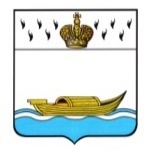 АДМИНИСТРАЦИЯВышневолоцкого городского округаПостановлениеот 19.06.2020                                                                                                   № 263г. Вышний ВолочекО внесении изменений в муниципальную программу муниципального образования Вышневолоцкий городской округ Тверской области «Благоустройство Вышневолоцкого городского округа и комплексное развитие систем коммунальной инфраструктуры Вышневолоцкого городского округа на 2020-2025 годы»В соответствии с Бюджетным кодексом Российской Федерации, Уставом Вышневолоцкого городского округа Тверской области, постановлением Главы города Вышний Волочек от 06.11.2019 № 299 «О порядке принятия решений о разработке муниципальных программ, формирования, реализации и проведении оценки эффективности реализации муниципальных программ муниципального образования Вышневолоцкий городской округ Тверской области» Администрации Вышневолоцкого городского округа постановляет:1. Внести в муниципальную программу муниципального образования  Вышневолоцкий городской округ Тверской области «Благоустройство Вышневолоцкого городского округа и комплексное развитие систем коммунальной инфраструктуры Вышневолоцкого городского округа на 2020-2025 годы», утвержденную постановлением Администрации Вышневолоцкого городского округа от 25.12.2019 № 20  «О муниципальной программе муниципального образования Вышневолоцкий городской округ Тверской области «Благоустройство Вышневолоцкого городского округа и комплексное развитие систем коммунальной инфраструктуры Вышневолоцкого городского округа на 2020-2025 годы (с изменениями от 25.03.2020 № 156, от 30.03.2020 № 160, от 19.05.2020 № 232) (далее - Программа), следующие изменения: 1.1. В паспорте Программы:- строку «Объемы и источники финансирования муниципальной программы по годам ее реализации в разрезе подпрограмм» изложить в следующей редакции:«»;1.2. В главе 3 «Объем финансовых ресурсов, необходимый для реализации подпрограммы» подпрограммы 2 «Повышение уровня благоустройства и улучшение санитарного состояния территории Вышневолоцкого городского округа» раздела III «Подпрограммы»:- в абзаце первом цифры «22 000,0» заменить цифрами «21 905,0»;- таблицу 2 изложить в следующей редакции: «Таблица 2»;1.3. В приложении к Программе:- строки:«»изложить в следующей редакции:«». Руководителю Финансового управления администрации Вышневолоцкого городского округа (Верховской Л.В.) осуществлять финансирование данной Программы в соответствии с настоящим постановлением в пределах средств, предусмотренных в бюджете муниципального образования Вышневолоцкий городской округ Тверской области.3. Контроль за исполнением настоящего постановления возложить на заместителя Главы Администрации Вышневолоцкого городского округа Богданова С.Б..Настоящее постановление вступает в силу со дня его принятия и подлежит официальному опубликованию в газете «Вышневолоцкая правда»,  размещению на официальном сайте муниципального образования Вышневолоцкий городской округ Тверской области в информационно-телекоммуникационной сети «Интернет».Глава Вышневолоцкого городского округа                                         Н.П. РощинаОбъемы и источники финансирования муниципальной программы по годам ее реализации в разрезе подпрограммОбщий объем финансирования муниципальной программы на 2020 - 2025 годы – 82 190,07 тыс. руб., в том числе за счет средств областного бюджета Тверской области (далее - средства областного бюджета) – 0,0 тыс. руб., за счет средств местного бюджета – 82 190,07 тыс. руб. 2020 - всего – 13 983,07 тыс. руб. в том числе:средства областного бюджета – 0,0 тыс. руб.,средства местного бюджета – 13 983,07 тыс. руб.,подпрограмма 1 – 1 536,67 тыс. руб., в том числе: средства областного бюджета – 0,0 тыс. руб.,средства местного бюджета – 1536,67 тыс. руб.,подпрограмма 2 – 3 905,0 тыс. руб., в том числе:средства областного бюджета - 0,0 тыс. руб.,средства местного бюджета – 3 905,0 тыс. руб.,подпрограмма 3 – 800,0 тыс. руб., в том числе: средства областного бюджета – 0,0 тыс. руб.,средства местного бюджета – 800,0 тыс. руб.,обеспечивающая подпрограмма - всего - 7 741,4 тыс. руб.,в том числе:средства местного бюджета – 7 741,4 тыс. руб.,2021 - всего – 14 041,4 тыс. руб., в том числе:средства областного бюджета – 0,0 тыс. руб.,средства местного бюджета – 14 041,4 тыс. руб.,подпрограмма 1 – 1 500,0 тыс. руб., в том числе: средства областного бюджета – 0,0 тыс. руб.,средства местного бюджета – 1500,0 тыс. руб.,подпрограмма 2 – 4 000,0 тыс. руб., в том числе:средства областного бюджета - 0,0 тыс. руб.,средства местного бюджета – 4000,0 тыс. руб.,подпрограмма 3 – 800,0 тыс. руб., в том числе: средства областного бюджета – 0,0 тыс. руб.,средства местного бюджета – 800,0 тыс. руб.,обеспечивающая подпрограмма - всего - 7 741,4 тыс. руб.,в том числе:средства местного бюджета – 7 741,4 тыс. руб.,2022 - всего – 13 541,4 тыс. руб., в том числе:средства областного бюджета – 0,0 тыс. руб.,средства местного бюджета – 13 541,4 тыс. руб.,подпрограмма 1 – 1 500,0 тыс. руб., в том числе: средства областного бюджета – 0,0 тыс. руб.,средства местного бюджета – 1 500,0 тыс. руб.,подпрограмма 2 – 3 500,0 тыс. руб., в том числе:средства областного бюджета - 0,0 тыс. руб.,средства местного бюджета – 3 500,0 тыс. руб.,подпрограмма 3 – 800,0 тыс. руб., в том числе: средства областного бюджета – 0,0 тыс. руб.,средства местного бюджета – 800,0 тыс. руб.,обеспечивающая подпрограмма - всего - 7 741,4 тыс. руб.,в том числе:средства местного бюджета – 7 741,4 тыс. руб.,2023 - всего – 13 541,4 тыс. руб., в том числе:средства областного бюджета – 0,0 тыс. руб.,средства местного бюджета – 13 541,4 тыс. руб.,подпрограмма 1 – 1 500 тыс. руб., в том числе: средства областного бюджета – 0,0 тыс. руб.,средства местного бюджета – 1 500,0 тыс. руб.,подпрограмма 2 – 3 500,0 тыс. руб., в том числе:средства областного бюджета - 0,0 тыс. руб.,средства местного бюджета – 3 500,0 тыс. руб.,подпрограмма 3 – 800,0 тыс. руб., в том числе: средства областного бюджета – 0,0 тыс. руб.,средства местного бюджета – 800,0 тыс. руб.,обеспечивающая подпрограмма - всего - 7 741,4 тыс. руб.,в том числе:средства местного бюджета – 7 741,4 тыс. руб.,2024 - всего – 13 541,4 тыс. руб., в том числе:средства областного бюджета – 0,0 тыс. руб.,средства местного бюджета – 13 541,4 тыс. руб.,подпрограмма 1 – 1 500,0 тыс. руб., в том числе: средства областного бюджета – 0,0 тыс. руб.,средства местного бюджета – 1 500,0 тыс. руб.,подпрограмма 2 – 3 500,0 тыс. руб., в том числе:средства областного бюджета - 0,0 тыс. руб.,средства местного бюджета – 3 500,0 тыс. руб.,подпрограмма 3 – 800,0 тыс. руб., в том числе: средства областного бюджета – 0,0 тыс. руб.,средства местного бюджета – 800,0 тыс. руб.,обеспечивающая подпрограмма - всего - 7 741,4 тыс. руб.,  в том числе:средства местного бюджета – 7 741,4 тыс. руб.,2025 - всего – 13 541,4 тыс. руб., в том числе:средства областного бюджета – 0,0 тыс. руб.,средства местного бюджета – 13 541,4 тыс. руб.,подпрограмма 1 – 1 500,0 тыс. руб., в том числе: средства областного бюджета – 0,0 тыс. руб.,средства местного бюджета – 1 500,0 тыс. руб.,подпрограмма 2 –3 500,0 тыс. руб., в том числе:средства областного бюджета - 0,0 тыс. руб.,средства местного бюджета – 3 500,0 тыс. руб.,подпрограмма 3 – 800,0 тыс. руб., в том числе: средства областного бюджета – 0,0 тыс. руб.,средства местного бюджета – 800,0 тыс. руб.,обеспечивающая подпрограмма - всего - 7 741,4 тыс. руб.,в том числе:средства местного бюджета – 7 741,4 тыс. руб.,Годы реализации подпрограммыОбъем бюджетных ассигнований, выделенный на реализацию подпрограммы 2 «Повышение благоустройства и улучшение санитарного состояния территории Вышневолоцкого городского округа», тыс. руб.Объем бюджетных ассигнований, выделенный на реализацию подпрограммы 2 «Повышение благоустройства и улучшение санитарного состояния территории Вышневолоцкого городского округа», тыс. руб.Объем бюджетных ассигнований, выделенный на реализацию подпрограммы 2 «Повышение благоустройства и улучшение санитарного состояния территории Вышневолоцкого городского округа», тыс. руб.Итого,тыс. руб.Годы реализации подпрограммыЗадача 1Предотвращение и ликвидация вредного воздействия отходов производства и потребления на окружающую средуЗадача 2Проведение мероприятий по сокращению численности безнадзорных животных на территории Вышневолоцкого городского округаЗадача 3 Содержание мест захоронений на территории Вышневолоцкого городского округаИтого,тыс. руб.20203 405,00500,03 905,020213 500,00500,04 000,020223 500,0003 500,020233 500,0003 500,020243 500,0003 500,020253 500,0003 500,0Всего20 905,001 000,021 905,05700000000Программа, всего тыс.руб.14 078,0714 041,413 541,413 541,413 541,413 541,482 285,0720255702000000Подпрограмма 2 Повышение уровня благоустройства и улучшение санитарного состояния территории Вышневолоцкого городского округатыс.руб.4 000,04 000,03 500,03 500,0 3 500,0 3 500,022 000,020255702100000Задача   1 Предотвращение и ликвидация вредного воздействия отходов производства и потребления на окружающую средутыс.руб.3 500,03 500,03 500,03 500,03 500,03 500,021 000,020257570503572012001Б5702101000Мероприятие  1.001 Содержание территорий города и уборка стихийных свалок на территории города Вышний Волочек Вышневолоцкого городского округатыс.руб.1 000,01 000,01 000,01 000,01 000,01 000,06 000,020255700000000Программа, всего тыс.руб.13 983,0714 041,413 541,413 541,413 541,413 541,482 190,0720255702000000Подпрограмма 2 Повышение уровня благоустройства и улучшение санитарного состояния территории Вышневолоцкого городского округатыс.руб.3 905,04 000,03 500,03 500,0 3 500,0 3 500,021 905,020255702100000Задача   1 Предотвращение и ликвидация вредного воздействия отходов производства и потребления на окружающую средутыс.руб.3 405,03 500,03 500,03 500,03 500,03 500,020 905,020257570503572012001Б5702101000Мероприятие  1.001 Содержание территорий города и уборка стихийных свалок на территории города Вышний Волочек Вышневолоцкого городского округатыс.руб.905,01 000,01 000,01 000,01 000,01 000,05 095,02025